                   Colegio  Américo Vespucio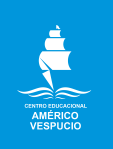                   Primero Medio Artes Visuales                  IALA / 2020Artes VisualesPrimero medio “Arquitectura y patrimonio”Objetivos: OA1: Crear proyectos visuales con diversos propósitos, basados en la apreciación y reflexión acerca de la arquitectura, los espacios y el diseño urbano, en diferentes medios y contextos.OA2: realizar juicios riticos de manifestaciones visuales, considerando condiciones contextuales de su creador y utilizando criterios estéticos pertinentes.Actividad práctica: De acuerdo a sus intereses personales, elegir lugar  patrimonial (internacional) y recrearlo según sus materiales disponibles, utilizando color.Algunos lugares sugeridos pueden ser : el Acueducto y la Ciudad Vieja de Segovia, Taj Mahal, la Gran Muralla China, Machu Picchu, Zonas históricas de Estambul, el Partenon, Alhambra, Stonehenge,  entre otros.En el reverso de la hoja, escribir especificaciones del lugar seleccionado. (Ubicación, función/uso del lugar,  época al cual corresponde su creación, cultura a la cual se relaciona,  tipo de construcción, dimensiones )Materiales sugeridos: hoja blanca de block, marcadores, lápices de colores, etc.CRITERIOS LOGRADOMEDIANAMENTE LOGRADONO LOGRADO  (0 puntos)PUNTAJEI. Selecciona y recrea lugar patrimonial.Elige lugar patrimonial, a partir de imagen referencial. No realiza actividad planteada.II. Detalla información.Especificaciones lugar elegido. Señala contexto histórico. No detalla de forma completa lo señalado. No plantea información requerida.III.- Materiales El trabajo respeta el formato solicitado. (hoja de block  u hoja blanca, colores)El trabajo entregado responde parcialmente a lo solicitado. El trabajo entregado no respeta el formato.IV- PresentaciónPresenta buen oficio y limpieza, presenta detalles significativos y afines a su proyecto. (2 pts)Presenta buen oficio y limpieza, pero no presenta detalles. (1 pt.)Está sucio, malas terminaciones, sin elementos decorativos.